PRETENDENTA PIEDĀVĀJUMSValsts ieņēmumu dienesta rīkotajam iepirkumam“Nojumes un aprīkojuma iegāde, uzstādīšana” Iepirkuma identifikācijas Nr. FM VID 2024/130Pretendents______________________, reģistrācijas Nr. _____________, parakstot pretendenta piedāvājumu, apliecina, ka nodrošinās iepirkuma “Nojumes un aprīkojuma iegāde, uzstādīšana”, ID Nr.FM VID 2024/130, izpildi atbilstoši obligātajām (minimālajām) tehniskajām prasībām un finanšu piedāvājumā noteiktajām cenām;apliecina, ka iepirkuma līguma saistību izpildē neveiks darījumus (neiegādāsies preces vai pakalpojumus) ar tādu fizisku vai juridisku personu, kurai tieši vai netieši ir piemērotas (tai skaitā tās dalībniekam, valdes vai padomes loceklim, patiesā labuma guvējam, pārstāvēttiesīgai personai vai prokūristam, vai personai, kura ir pilnvarota pārstāvēt juridisko personu darbībās, kas saistītas ar filiāli, vai personālsabiedrības biedram, tā valdes vai padomes loceklim, patiesā labuma guvējam, pārstāvēttiesīgai personai vai prokūristam, ja juridiskā persona ir personālsabiedrība) starptautiskās vai nacionālās sankcijas vai būtiskas finanšu un kapitāla tirgus intereses ietekmējošas Eiropas Savienības vai Ziemeļatlantijas līguma organizācijas dalībvalsts sankcijas;apliecina, ka uz pretendentu neattiecas  Padomes Regulas (ES) Nr. 833/2014 (2014. gada 31. jūlijs) 5.k. panta 1.punktā noteiktais, proti, pretendents (tai skaitā pretendenta apakšuzņēmējs/-i) nav: a) Krievijas valstspiederīgais, fiziska persona, kas uzturas Krievijā, vai juridiska persona, vienība vai struktūra, kura iedibināta Krievijā;b) juridiska persona, vienība vai struktūra, kuras īpašumtiesības vairāk nekā 50 % apmērā tieši vai netieši pieder šā punkta a) apakšpunktā minētajai vienībai; c) fiziska vai juridiska persona, vienība vai struktūra, kas darbojas a) vai b) apakšpunktā minētās vienības vārdā vai saskaņā ar tās norādēm, tostarp, ja uz tiem attiecas vairāk nekā 10 % no līguma vērtības, apakšuzņēmēji, piegādātāji vai vienības, uz kuru spējām paļaujas publiskā iepirkuma direktīvu nozīmē.Tehniskais piedāvājums1.tabulaKomisijas patstāvīgi iegūstamā informācijaKomisija no Valsts ieņēmumu dienesta publiski pieejamās datubāzes, iegūst informāciju par to, vai pretendentam, kuram būtu piešķiramas Iepirkuma līguma slēgšanas tiesības dienā, kad pieņemts lēmums par iespējamu līguma slēgšanas tiesību piešķiršanu, Latvijā nav VID administrēto nodokļu (nodevu) parādu, kas kopsummā pārsniedz EUR 150 (viens simts piecdesmit euro).Ja pretendentam dienā, kad pieņemts lēmums par iespējamu līguma slēgšanas tiesību piešķiršanu, ir VID administrēto nodokļu (nodevu) parādi, kas kopsummā pārsniedz 150 euro, komisija lūdz 3 (trīs) darba dienu laikā iesniegt izdruku no Valsts ieņēmumu dienesta elektroniskās deklarēšanas sistēmas par to, ka pretendentam dienā, kad pieņemts lēmums par iespējamu līguma slēgšanas tiesību piešķiršanu, Latvijā nav nodokļu parādu, kas kopsummā pārsniedz EUR 150 (viens simts piecdesmit euro).	Ja 2.2.apakšpunktā noteiktajā termiņā izdruka netiek iesniegta, pretendents tiek izslēgts no dalības iepirkumā.Ārvalstī reģistrētam vai pastāvīgi dzīvojošam pretendentam, kuram būtu piešķiramas Iepirkuma līguma slēgšanas tiesības, komisija lūdz 3 (trīs) darba dienu laikā iesniegt apliecinājumu, ka  pretendentam dienā, kad pieņemts lēmums par iespējamu līguma slēgšanas tiesību piešķiršanu, Latvijā nav nodokļu parādu, kas kopsummā pārsniedz 150 euro, un valstī, kurā tas reģistrēts vai kurā atrodas tā pastāvīgā dzīvesvieta, saskaņā ar attiecīgās ārvalsts normatīvajiem aktiem nav nodokļu parādu.Komisija attiecībā uz pretendentu, kuram būtu piešķiramas līguma slēgšanas tiesības, pārbauda, vai attiecībā uz šo pretendentu, tā dalībnieku, valdes vai padomes locekli, patieso labuma guvēju, pārstāvēttiesīgo personu vai prokūristu, vai personu, kura ir pilnvarota pārstāvēt pretendentu darbībās, kas saistītas ar filiāli, vai personālsabiedrības biedru, tā valdes vai padomes locekli, patieso labuma guvēju, pārstāvēttiesīgo personu vai prokūristu, ja pretendents ir personālsabiedrība, ir noteiktas Starptautisko un Latvijas Republikas nacionālo sankciju likuma 11.1 panta pirmajā daļā noteiktās sankcijas, kuras ietekmē līguma izpildi. Ja attiecībā uz pretendentu vai kādu no minētajām personām ir noteiktas Starptautisko un Latvijas Republikas nacionālo sankciju likuma 11.1 panta pirmajā daļā noteiktās sankcijas, kuras kavēs līguma izpildi, pretendents ir izslēdzams no dalības līguma slēgšanas tiesību piešķiršanas procedūrā.Komisija, attiecībā uz Iepirkuma uzvarētāju, pirms līguma slēgšanas pārbauda 2.4. apakšpunktā minēto informāciju. Ja attiecībā uz Iepirkuma uzvarētāju vai kādu no minētajām personām tieši vai netieši ir piemērotas Starptautisko un Latvijas Republikas nacionālo sankciju likuma 11.1 panta pirmajā daļā noteiktās sankcijas, kuras kavēs līguma izpildi, Pasūtītājam ir tiesības neslēgt līgumu ar Iepirkuma uzvarētāju un izslēgt to no dalības Iepirkumā.Komisija 2.4. apakšpunktā minēto informāciju iegūst no Latvijas Republikas Uzņēmumu reģistra, pārbaudot sankciju meklēšanas saitēs. Ja informācija par 2.4. apakšpunktā minētajām personām vietnē nav publicēta, pretendentam tā jāiesniedz:kopā ar piedāvājumu vai 3 (trīs) darba dienu laikā no Komisijas pieprasījuma nosūtīšanas datuma.Izziņas un citus dokumentus, kurus izsniedz Latvijas kompetentās institūcijas, pasūtītājs pieņem un atzīst, ja tie izdoti ne agrāk kā vienu mēnesi pirms iesniegšanas dienas, bet ārvalstu kompetento institūciju izsniegtās izziņas un citus dokumentus pasūtītājs pieņem un atzīst, ja tie izdoti ne agrāk kā sešus mēnešus pirms iesniegšanas dienas, ja izziņas vai dokumenta izdevējs nav norādījis īsāku tā derīguma termiņu.PIEDĀVĀJUMA IZVĒLE UN PIEDĀVĀJUMA IZVĒLES KRITĒRIJI3.1. Komisija par iepirkuma uzvarētāju atzīst to pretendentu, kura piedāvājums atbilst pretendenta piedāvājumā norādītajām prasībām un kura piedāvājuma cena ir viszemākā. 3.2. Gadījumā, ja 2 (divi) vai vairāki pretendenti piedāvā vienādu finanšu piedāvājuma zemāko cenu, līguma slēgšanas tiesības tiek piešķirtas pretendentam, kurš Tehniskā piedāvājuma  4.2.punktā norāda lielāku garantijas laiku. 3.3. Komisija pēc lēmuma pieņemšanas sazināsies tikai ar to pretendentu, kurš tiks atzīts par uzvarētāju iepirkumā, un informāciju par pieņemto lēmumu publicēs VID tīmekļvietnē paziņojumā par iepirkumu.Finanšu piedāvājums2.tabulaPreces cenā ir jābūt iekļautām visām izmaksām, kas saistītas ar pamatu izveidi, Preces vērtību,  Preces piegādi un uzstādīšanu, ieskaitot transporta izmaksas līdz 3.3. apakšpunktā norādītajai Preces piegādes vietai, darbaspēka izmaksas, nodokļi, izņemot PVN,  nodevas,  ar  garantijas nodrošināšanu saistītās izmaksas, nekvalitatīvas, bojātas un/vai līguma nosacījumiem neatbilstošas Preces apmaiņas izmaksas (ja tādas būs nepieciešamas), ar nepieciešamo atļauju saņemšanu no trešajām personām saistītās izmaksas un citas ar Preces piegādes savlaicīgu un kvalitatīvu izpildi saistītās izmaksas.Nosacījumi finanšu piedāvājuma iesniegšanai:Pretendents nedrīkst iesniegt vairākus piedāvājuma variantus. Cenai jābūt norādītai EUR bez PVN, norādot ne vairāk kā 2 (divas) zīmes aiz komata.Pretendenta iesniegtajā finanšu piedāvājumā norādītā cena EUR bez PVN veidos iepirkuma kopējo cenu EUR bez PVN un tiks izmantota piedāvājuma ar viszemāko cenu noteikšanai.NOSACĪJUMI PIEDĀVĀJUMA IESNIEGŠANAIPiedāvājumu pretendents var iesniegt līdz 2024. gada 29.februāra plkst. 10.00, nosūtot piedāvājumu uz elektroniskā pasta adresi:  Sarmite.Zincenko@vid.gov.lv. Pretendents pirms piedāvājumu iesniegšanas termiņa beigām var grozīt vai atsaukt iesniegto piedāvājumu.Pēc piedāvājuma iesniegšanas termiņa beigām pretendentam nav tiesību mainīt savu piedāvājumu.Piedāvājumu nepieciešams iesniegt elektroniskā formātā, izmantojot drošu elektronisko parakstu.Piedāvājumam  jābūt aizsargātam, izmantojot šifrēšanu. Instrukciju skat. 1.pielikumā.Piedāvājuma iesniedzējs 2024. gada 29.februārī no plkst. 10.00 līdz plkst. 11.00 nosūta uz elektronisko pasta adresi: Sarmite.Zincenko@vid.gov.lv paroli (šifru) šifrētā piedāvājuma atvēršanai. Piedāvājumu, kas nav iesniegts noteiktajā kārtībā vai kas ir iesniegts nešifrētā veidā un/vai kuram šīs sadaļas  6. punktā noteiktajā termiņā nav atsūtīta parole, Pasūtītājs neizskata.Aicinām pretendentu pēc piedāvājuma nosūtīšanas pārliecināties vai tiek saņemta atbilde, kas apliecina piedāvājuma saņemšanu. Atbildes nesaņemšanas gadījumā zvanīt – Sarmītei Zinčenko,  tālr. 67120209.Pretendenta pilnvarotā persona_________________________________(vārds, uzvārds) _________________________________________________________			________________Paraksts (ja nav parakstīts elektroniski), 							DatumsDOKUMENTS IR ELEKTRONISKI PARAKSTĪTS AR DROŠU ELEKTRONISKO PARAKSTU UN SATUR LAIKA ZĪMOGU1.pielikumsPiedāvājuma  šifrēšanaInstrukcija: Uz faila nosaukuma vienu reizi nospiež labo peles taustiņu;7-Zip (ja šāds nosaukums neuzrādās, tad ir nepieciešams lejupielādēt attiecīgo programmu – https://www.7-zip.org/);Ielikt arhīvā;Ievadīt savu paroli;Labi;Šifrēto failu paraksta ar drošu elektronisko parakstu – https://www.eparaksts.lv/lv/. 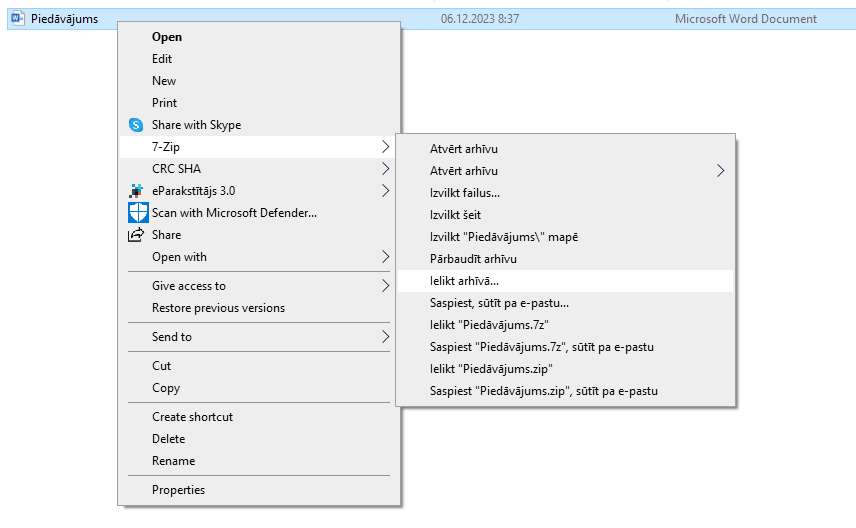 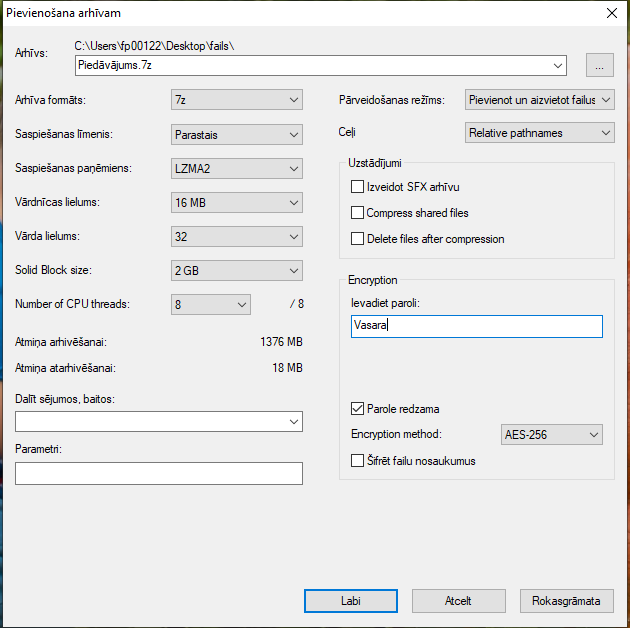 Izveidotais šifrētais piedāvājums (dzeltenā mapīte).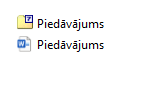 Nr. p.k.Obligātās (minimālās) prasībasPretendenta piedāvātais(pretendents aizpilda katru aili)Iepirkuma priekšmetsIepirkuma priekšmets1 (vienas ) nojumes (turpmāk – Prece) un aprīkojuma iegāde un uzstādīšana. 1 (vienas ) nojumes (turpmāk – Prece) un aprīkojuma iegāde un uzstādīšana. Nojumei un aprīkojumam jābūt piegādātam un uzstādītam līdz 16.04.2024.Nojumei un aprīkojumam jābūt piegādātam un uzstādītam līdz 16.04.2024.Iegādi plānots veikt Eiropas Ekonomiskās zonas finanšu instrumenta 2014.–2021.gada perioda programmas “Starptautiskā policijas sadarbība un noziedzības apkarošana” projekta “Ekonomisko noziegumu novēršana un apkarošana robežšķērsošanas vietā “Terehova”” finanšu ietvaros.Iegādi plānots veikt Eiropas Ekonomiskās zonas finanšu instrumenta 2014.–2021.gada perioda programmas “Starptautiskā policijas sadarbība un noziedzības apkarošana” projekta “Ekonomisko noziegumu novēršana un apkarošana robežšķērsošanas vietā “Terehova”” finanšu ietvaros.Preces tehniskās prasībasPreces tehniskās prasībasNojumes paredzētajiem kokmateriāliem jābūt impregnētiem, sausiem, ēvelētiem. Kokmateriāliem jābūt apstrādātiem ar koksnes aizsardzību no mitruma, puves, trupes un aizdegšanos.Ārējās sienas “apšūtas” ar dēļiem aptuveni līdz 1m augstumā no grīdas seguma. Dēļi “apšūti” ar atstarpi ne lielāku par 5 cm. Aizmugurējā garākā siena “apšūta” pilnībā, materiāls – spundēti dēļi.Nesošo konstrukciju koka izmēriem jābūt ne mazākiem,  kā 100 mm x100 mm. Terases dēļu izmēriem jābūt ne mazākiem, kā 140 mm x 35 mm.Nojumes materiālu krāsa, tajā skaitā solu, galda un jumta seguma krāsa jāsaskaņo ar pasūtītāja kontaktpersonu.Pretendentam  ir jāizstrādā vienkāršotais projekts/skice un jāsaskaņo ar pasūtīja kontaktpersonu. Projekts/skice ir jāiesniedz pasūtītāja pilnvarotai personai 3 (trīs) darba dienu laikā no līguma spēkā stāšanās dienas.Izmantotajiem materiāliem ir jānodrošina nojumes paredzēto funkciju izpilde. Nojumes konstrukcijai jābūt stabilai ar grīdas ventilāciju. Prece ir kvalitatīva, nelietota, jauna, atbilstošā komplektācijā, videi, cilvēka un dzīvnieka veselībai droša.Nojume:Nojumes materiāls – koks;Grīdas segums – terases dēļi; Jumta segums – bitumena šindelis;Pamats – betona stabiņi vai līdzvērtīgs risinājums, kas nodrošina nojumes stabilitāti un nojumes grīdas ventilāciju saskaņā ar Ministru kabineta 2014.gada 2.septembra noteikumu Nr.529 “Ēku būvnoteikumi” prasībām.Aprīkojums:2 (divi)  masīvkoka soli ar atzveltni 2,20 m x 0,4 m;1 (viens) masīvkoka taisnstūra galds 2,20 m x 1,00 m.Ārējie nojumes izmēri - 4 m x 5 m;Nojumes augstums - 2,50 m (no grīdas līdz jumta seguma apakšējai malai).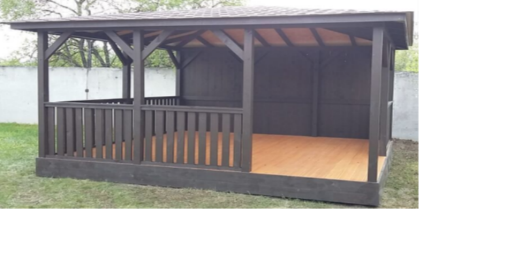 Attēlam ir informatīva nozīme3.Preces piegādes nosacījumiPreces piegādes nosacījumi3.1.Piegādātajai Precei jāatbilst Latvijas Republikā spēkā esošo saistošo normatīvo aktu prasībām.3.2.Piegādātājs par saviem līdzekļiem, izmantojot sev pieejamo darbaspēku un transportu, nodrošina kvalitatīvas, jaunas, nelietotas un Līguma nosacījumiem atbilstošas Preces savlaicīgu piegādi uz šīs tabulas 3.3.apakšpunktā noteikto Preces piegādes vietu.3.3.Preces piegādes vieta: Maskavas iela 30, Rēzekne.Preces piegādes laiks: Pasūtītāja darba laikā: no pirmdienas līdz ceturtdienai no plkst. 08.15 līdz plkst. 16.00 un piektdienās no plkst. 08.15 līdz plkst. 15.00, Pasūtītāja norādītajā vietā.3.4.Pretendents apliecina, ka piegādās un uzstādīs Preci Pasūtītājam ne vēlāk kā līdz 16.04.2024. 3.5.Ja saņemtā Prece neatbilst Preces piegādes Līguma un tā pielikumu nosacījumiem vai Latvijas Republikā spēkā esošo saistošo normatīvo aktu prasībām (kvalitātes, u.c. prasības), Pasūtītāja pilnvarotā persona saņemto Preci nepieņem un neparaksta Preces pieņemšanas-nodošanas aktu.  Piegādātājs, ievērojot līgumā noteikto piegades termiņu, bez maksas par saviem līdzekļiem novērš piegādātās Preces trūkumus vai apmaina to pret jaunu Pasūtītāja prasībām atbilstošu Preci.3.6.Preces piegāde tiek uzskatīta par veiktu Preces pieņemšanas-nodošanas akta Pušu abpusējās parakstīšanas dienā. Abpusēji parakstīts Preces pieņemšanas-nodošanas akts ir pamatojums norēķinu veikšanai Līgumā noteiktajā kārtībā.4.Preces garantijaPreces garantija4.1.Piegādātājs nodrošina un garantē, ka piegādātā Prece ir kvalitatīva, nelietota, jauna, atbilstošā komplektācijā, videi, cilvēka un dzīvnieka veselībai droša, atbilst Līguma nosacījumiem un Latvijas Republikā spēkā esošo saistošo normatīvo aktu prasībām. 4.2.Piegādātājs nodrošina piegādātajai Precei vismaz 24 (divdesmit četru) mēnešu garantijas laiku no Preces pavadzīmes abpusējas parakstīšanas dienas.____________/aizpilda pretendents, norādot piedāvāto garantijas laiku/4.3.Ja garantijas laikā atklājas Preces trūkumi, bojājumi, kas nav radušies Pasūtītāja vainas dēļ (Pasūtītājs ir ievērojis Preces lietošanas prasības), Pasūtītāja pilnvarotā persona sastāda pretenziju un 2 (divu) darba dienu laikā no trūkumu, bojājumu konstatēšanas dienas nosūta Piegādātāja pilnvarotajai personai uz elektroniskā pasta adresi.4.4.Preces garantijas laikā Piegādātājs par saviem līdzekļiem bez papildu maksas novērš piegādātās Preces (tās daļas) trūkumus, bojājumus, nepieciešamības gadījumā apmainot to pret jaunu, Līguma un tā pielikumu prasībām atbilstošu Preci 20 (divdesmit) darba dienu laikā no Pasūtītāja pilnvarotās personas pretenzijas nosūtīšanas dienas.4.5.Līguma garantijas noteikumi attiecas uz garantijas darbības laikā neierobežotu reižu skaitu veiktu Preces trūkumu, bojājumu novēršanu vai Preces apmaiņu.5.Preces izmaksasPreces izmaksas5.1.Preces cenā ir jābūt iekļautām visām izmaksām, kas saistītas ar  pamatu izveidi, Preces vērtību,  Preces piegādi un uzstādīšanu, ieskaitot transporta izmaksas līdz 3.3. apakšpunktā norādītajai Preces piegādes vietai, darbaspēka izmaksas, nodokļi, izņemot PVN,  nodevas,  ar  garantijas nodrošināšanu saistītās izmaksas, nekvalitatīvas, bojātas un/vai līguma nosacījumiem neatbilstošas Preces apmaiņas izmaksas (ja tādas būs nepieciešamas), ar nepieciešamo atļauju saņemšanu no trešajām personām saistītās izmaksas un citas ar Preces piegādes savlaicīgu un kvalitatīvu izpildi saistītās izmaksas.6.Samaksas noteikumiSamaksas noteikumi6.1.Samaksu par kvalitatīvu un līguma nosacījumiem atbilstošu Preces piegādi un uzstādīšanu Pasūtītājs veic 15 (piecpadsmit) dienu laikā pēc pieņemšanas – nodošanas akta abpusējas parakstīšanas un rēķina iesniegšanas dienas. Samaksa tiek veikta ar pārskaitījumu uz pretendenta norādīto norēķinu kontu kredītiestādē.7.Pušu atbildībaPušu atbildība7.1.Pusēm ir pienākums atlīdzināt otrai Pusei nodarītos zaudējumus, ja tādi ir radušies Puses prettiesiskas rīcības (darbība vai bezdarbība) rezultātā, kam par iemeslu ir ļauns nolūks vai rupja neuzmanība, un ir konstatēts un dokumentāri pamatoti pierādīts zaudējumu esamības fakts un zaudējumu apmērs, kā arī cēloniskais sakars starp prettiesisko rīcību (darbību un bezdarbību) un nodarītajiem zaudējumiem.7.2.Ja Piegādātājs neievēro Tehniskā piedāvājuma 3.4.apakšpunktā norādīto Preces piegādes termiņu, Pasūtītājs prasa Piegādātājam maksāt līgumsodu 1% (viena procenta) apmērā no pavadzīmē norādītās pasūtītās Preces kopējās summas par katru nokavēto Preces piegādes dienu, bet ne vairāk kā 10% (desmit procentu) apmērā no pasūtītās terminā nepiegādātās Preces kopējās summas bez PVN par katru atsevišķo gadījumu. 7.3.Preces piegādes kavējuma laikā ieskaita visu laika periodu, kas pārsniedz  Tehniskā piedāvājuma 3.4.apakšpunktā norādīto Preces piegādes termiņu līdz dienai, kad Piegādātājs piegādā Līgumā, tā pielikumā, Preces piegādes pasūtījumā norādītajām prasībām, kā arī Latvijas Republikā spēkā esošo normatīvo aktu prasībām (kvalitātes, kvantitātes, u.c. prasības) atbilstošu Preci un Pasūtītāja pilnvarotā persona paraksta Preces pavadzīmi. Preces piegādes kavējuma laikā netiek ieskaitīts laika periods no Preces piegādes dienas līdz pretenzijas nosūtīšanas dienai. 7.4.Ja Piegādātājs  Tehniskā piedāvājuma 4.2.apakšpunktā norādītajā Preces garantijas laikā neievēro neatbilstošas un/vai bojātas Preces trūkumu, bojājumu, neatbilstību novēršanas un Preces apmaiņas termiņu, Pasūtītājs prasa Piegādātājam maksāt līgumsodu 5,00 EUR (pieci euro 00 centi) apmērā par katru nokavējuma dienu līdz pilnīgai Preces trūkumu, bojājumu novēršanai un Preces apmaiņas veikšanai. Saskaņā ar šo apakšpunktu aprēķinātais līgumsods katrā atsevišķā tā piemērošanas gadījumā nedrīkst pārsniegt 10 % (desmit procenti) no attiecīgās Preces ar trūkumiem, bojājumiem pavadzīmē norādītās summas bez PVN.7.5.Ja Pasūtītājs neievēro Tehniskā piedāvājuma 6.1..apakšpunktā norādīto samaksas termiņu par veikto Preces piegādi, Piegādātājam ir tiesības prasīt Pasūtītājam maksāt līgumsodu 1% (viena procenta) apmērā no savlaicīgi nesamaksātās summas par katru nokavēto maksājuma dienu, bet ne vairāk kā 10% (desmit procenti) no kavētā maksājuma apmēra bez PVN par katru atsevišķo gadījumu.7.6.Gadījumā, ja Piegādātājs neveic aprēķinātā līgumsoda samaksu 5.9.apakšpunktā norādītajā termiņā vai līgumsoda samaksa netiek veikta ieskaita veidā, Pasūtītājs aprēķināto līgumsoda summu ietur vienpersoniski ieskaita veidā. 7.7.Līgumsoda samaksa neatbrīvo Puses no Līguma saistību izpildes un zaudējumu atlīdzināšanas.7.8.Piegādātājs apliecina, ka Līguma saistību izpildē neveiks darījumus (neiegādāsies preces un nesaņems pakalpojumus) ar tādu fizisku vai juridisku personu (tai skaitā tās valdes vai padomes locekli, patieso labuma guvēju, pārstāvēttiesīgo personu vai prokūristu, vai personu, kura ir pilnvarota pārstāvēt juridisko personu darbībās, kas saistītas ar filiāli, vai personālsabiedrības biedru, tā valdes vai padomes locekli, patieso labuma guvēju, pārstāvēttiesīgo personu vai prokūristu, ja juridiskā persona ir personālsabiedrība), pret kuru ir noteiktas starptautiskās vai nacionālās sankcijas vai būtiskas finanšu un kapitāla tirgus intereses ietekmējošas Eiropas Savienības vai Ziemeļatlantijas līguma organizācijas dalībvalsts sankcijas.8.Līguma darbības termiņš Līguma darbības termiņš 8.1.Līgums stājas spēkā ar pēdējā pievienotā droša elektroniskā paraksta un tā laika zīmoga datumu un ir spēkā līdz  līdz pušu saistību pilnīgai izpildei.8.2.Pasūtītājam ir tiesības vienpusēji izbeigt Līguma darbību, vismaz 1 (vienu) darba dienu iepriekš rakstiski paziņojot par to Piegādātājam:8.2.1. ja atbilstoši Starptautisko un Latvijas Republikas nacionālo sankciju likumam norādītajiem sankciju subjektiem ir piemērotas starptautiskās vai nacionālās sankcijas vai būtiskas finanšu un kapitāla intereses ietekmējošas Eiropas Savienības un Ziemeļatlantijas līguma organizācijas dalībvalsts noteiktās sankcijas, kuru dēļ Līgumu nav iespējams izpildīt vai Līguma izpilde tiek būtiski kavēta;8.2.2. ja uz Piegādātāju Līguma spēkā esības laikā iestājas kāds no nosacījumiem, kas izriet Padomes Regulas (ES) Nr. 833/2014 (2014. gada 31. jūlijs) 5.k. panta 1.punktā noteiktā, proti Piegādātājs (tai skaitā Piegādātāja apakšuzņēmējs/-i) nav: 8.2.3. Krievijas valstspiederīgais, fiziska persona, kas uzturas Krievijā, vai juridiska persona, vienība vai struktūra, kura iedibināta Krievijā.8.3.Piegādātājs 2 (divu) darba dienas laikā rakstveidā informē Pasūtītāju:par tam tieši vai netieši piemērotajām sankcijām Starptautisko un Latvijas Republikas nacionālo sankciju likuma izpratnē (tai skaitā arī, ja dalībniekam, valdes vai padomes loceklim, patiesā labuma guvējam, pārstāvēttiesīgajai personai vai prokūristam, vai personai, kura ir pilnvarota pārstāvēt Piegādātāju darbībās, kas saistītas ar filiāli, vai personālsabiedrības biedru, tā valdes vai padomes locekli, patieso labuma guvēju, pārstāvēttiesīgo personu vai prokūristu, ja Piegādātājs ir personālsabiedrība, ir noteiktas starptautiskās vai nacionālās sankcijas vai būtiskas finanšu un kapitāla intereses ietekmējošas Eiropas Savienības un Ziemeļatlantijas līguma organizācijas dalībvalsts sankcijas);ja mainās Piegādātāja dalībnieki, valdes un padomes locekļi, patiesā labuma guvēji, pārstāvēttiesīgās personas, prokūristi vai personas, kuras ir pilnvarotas pārstāvēt Piegādātāju darbībās, kas saistītas ar filiāli, vai personālsabiedrības biedri, tās valdes vai padomes locekļi, patiesā labuma guvēji, pārstāvēttiesīgās personas vai prokūristi, ja Piegādātājs ir personālsabiedrība, un informācija par šajā apakšpunktā minētajām personām Uzņēmumu reģistra atvērto datu vietnē: https://info.ur.gov.lv/#/data-search nav publicēta.9. Pretendenta atbilstība profesionālās darbības veikšanaiPretendenta atbilstība profesionālās darbības veikšanai9.1.Pretendents ir Latvijas Republikas Uzņēmumu reģistra Komercreģistrā reģistrēts komersants. Informācija tiks pārbaudīta Latvijas Republikas Uzņēmumu reģistra vestajos reģistros.Pretendents ir Latvijas Republikas Uzņēmumu reģistra Komercreģistrā reģistrēts komersants. Informācija tiks pārbaudīta Latvijas Republikas Uzņēmumu reģistra vestajos reģistros.9.2.Pretendents ir fiziskā persona, kura reģistrēta kā saimnieciskās darbības veicēja, – ir reģistrēta VID kā nodokļu maksātāja. Informācija tiks pārbaudīta Valsts ieņēmumu dienesta publiski pieejamā datubāzē.Pretendents ir fiziskā persona, kura reģistrēta kā saimnieciskās darbības veicēja, – ir reģistrēta VID kā nodokļu maksātāja. Informācija tiks pārbaudīta Valsts ieņēmumu dienesta publiski pieejamā datubāzē.9.3.Pretendents ir ārvalstī reģistrēta vai pastāvīgi dzīvojoša persona.Pretendentam kopā ar piedāvājumu jāiesniedz kompetentas attiecīgās valsts institūcijas izsniegts dokuments (oriģināls vai apliecināta kopija), kas apliecina, ka pretendents reģistrēts atbilstoši attiecīgās valsts normatīvo aktu prasībām, kā arī pretendents nav ārzonā reģistrēta juridiskā persona vai personu apvienība vai norāda publiski pieejamu reģistru, kur pasūtītājs bez papildu samaksas varētu pārliecināties par pretendenta reģistrācijas faktu, pievienojot norādītās prasības izpildi apliecinošās informācijas tulkojumu.Pretendents ir ārvalstī reģistrēta vai pastāvīgi dzīvojoša persona.Pretendentam kopā ar piedāvājumu jāiesniedz kompetentas attiecīgās valsts institūcijas izsniegts dokuments (oriģināls vai apliecināta kopija), kas apliecina, ka pretendents reģistrēts atbilstoši attiecīgās valsts normatīvo aktu prasībām, kā arī pretendents nav ārzonā reģistrēta juridiskā persona vai personu apvienība vai norāda publiski pieejamu reģistru, kur pasūtītājs bez papildu samaksas varētu pārliecināties par pretendenta reģistrācijas faktu, pievienojot norādītās prasības izpildi apliecinošās informācijas tulkojumu.Nr. p.k.Iepirkuma priekšmetsCena par 1 (vienu) komplektu EUR (bez PVN)1.Nojumes un aprīkojuma iegāde un uzstādīšanaPretendenta nosaukums: Reģistrācijas Nr.: Juridiskā un faktiskā adrese:Kontaktpersona:Tālrunis:E-pasta adrese un e-Adrese:Bankas rekvizīti: